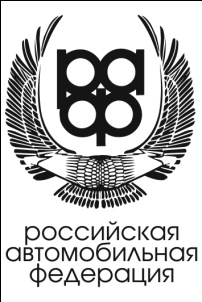 РОССИЙСКАЯ АВТОМОБИЛЬНАЯ ФЕДЕРАЦИЯ КОМИТЕТ РАФ ПО ТРОФИ-РЕЙДАМАНО «КЛУБ 4х4»ТРОФИ-РЕЙД«Волчьи ворота 2»2-й этап Кубка РАФ С-К региона, отборочный этап Кубка РоссииТрадиционное соревнование14 - 16 сентября 2012 г.ДОПОЛНИТЕЛЬНЫЙ РЕГЛАМЕНТКарачаево-Черкесская РеспубликаСодержаниеСодержание	2Определения	3Программа	4Общие условия	51.	Описание.	52.	Организация.	53.	Заявка на участие в соревнованиях. Взносы.	64.	Экипажи	75.	Реклама	76.	Идентификация	87.	Административные проверки	88.	Техническая инспекция	89.	Проведение соревнования	910.	Условия зачета	1111.	Сервис	1212.	Протесты	1313.	Штрафы и пенализация	1314.	Заключительные проверки	1315.	Классификация	1316.	Награждение	13Определения	Соревнование проводится АНО «КЛУБ 4х4» в соответствии со следующими нормативными документами:Спортивный Кодекс РАФ (СК РАФ);Общие Условия проведения Чемпионатов, Первенств, Трофеев и Кубков России РАФ;КиТТ-2012;Положение всероссийских соревнований по автоспорту на 2012 год;Регламент Кубков России и Кубков РАФ по трофи-рейдам 2012 года;Правила проведения соревнований по трофи-рейдам (ППТР-2012);Данный Частный Регламент.Соревнование включено в Единый календарный план спортивных мероприятий Росспорта на 2012 год и Всероссийский календарь соревнований по автомобильному спорту 2012 года РАФ.Любые изменения и дополнения данного Частного Регламента будут оформлены Бюллетенем.Программа14.09.12, пятница15.09.12, суббота16.09.12, воскресеньеОбщие условияОписание.Трофи-рейд  «Волчьи ворота 2» проводится с 14 по 16 сентября 2012 года в Карачаево-Черкесской Республике, Карачаевском районе.	Официальное время соревнования – GMT+04:00, Москва.Трофи-рейд «Волчьи ворота 2» имеет статус официального соревнования и является 2-м этапом Кубка РАФ С-К региона по трофи-рейдам 2012 года. В рамках трофи-рейда также проводится традиционное соревнование в категориях ТР-0, ТР-1, ТР-2 и ТР-3.Виза РАФ – Согласование комитета по трофи-рейдам от ______________ Штаб соревнования располагается в базовом лагере соревнования в Карачаево-Черкесской Республике, Карачаевский районПресс-центр находится в базовом лагере.Официальное табло информации расположено в штабе в базовом лагере.Организация.Организатор соревнования АНО «КЛУБ 4х4»Координаты и контакты организатора: Россия, г.Черкесск тел. 8-928-034-63-52 e-mail: klub4x4.kchr@yandex.ru, ok@4x4krasnodar.ru;  Организационный комитет:Лепшоков Батыр Зиборова Ольга Боташев Руслан Состав Коллегии Спортивных Комиссаров: Заседания Коллегии Спортивных Комиссаров состоятся в базовом лагере соревнования в соответствии с программой.Официальные лица соревнования:Официальный информационный партнёр: «Форум 4х4 Краснодар», http://4x4krasnodar.ru Заявка на участие в соревнованиях. Взносы.Начало приема заявок 15 августа 2012 годаОкончание  приема заявок	 10 сентября 2012 года 19:00Заявки, поданные позже, принимаются на усмотрение Организатора.Количество экипажей не ограничено.Обладатели действующей Лицензии Участника РАФ могут заявить экипажи для участия в соревновании, подав заявку в Секретариат и оплатив заявочные взносы. Предварительные заявки  могут быть переданы Участником Организатору по электронной почте: ok@4x4krasnodar.ru либо лично в г.Черкесске: контактное лицо Лепшоков Батыр,  тел.  8 (928) 034-63-52       В заявке должна быть указана следующая минимальная информация.По каждому члену экипажа:Фамилия; Имя;Гражданство;номер Лицензии Водителя (для зачёта РАФ);адрес для сообщений;контактный телефон для каждого члена экипажа.По автомобилю: Марка; Модель; Зачетная категория (согласно ТТ РАФ).Суммы заявочных взносов В зачёте РАФ5000 руб. в зачетной группе ТР-1. 5000 руб. в зачетной группе ТР-2. 5000 руб. в зачетной группе ТР-3.В традиционном зачёте:2500 руб. в зачётной категории ТР-02500 руб. в зачётной категории ТР-12500 руб. в зачётной категории ТР-22500 руб. в зачётной категории ТР-3Заявки принятые по электронной почте до 19:00 10.09.2012, оплачиваются со скидкой 500 руб.Участники, заявляющиеся в оба зачёта (в РАФ и в традиционный) оплачивают только зачёт РАФ.Распределение Участников по зачетным категориям:Кубок РАФ:ТР-1 - автомобили группы ТР-1, подготовленные в соответствии с техническими требованиями, изложенными в КиТТ и ППТР-12.ТР-2 - автомобили группы ТР-2, подготовленные в соответствии с техническими требованиями, изложенными в КиТТ и ППТР-12.ТР-3 - автомобили группы ТР-3, подготовленные в соответствии с техническими требованиями, изложенными в КиТТ и ППТР-12.Традиционное соревнование:ТР-0 - автомобили группы ТР-0, подготовленные в соответствии с техническими требованиями, изложенными в КиТТ и ППТР-12.ТР-1 - автомобили группы ТР-1, подготовленные в соответствии с техническими требованиями, изложенными в КиТТ и ППТР-12.ТР-2 - автомобили группы ТР-2, подготовленные в соответствии с техническими требованиями, изложенными в КиТТ и ППТР-12.ТР-3 - автомобили группы ТР-3, подготовленные в соответствии с техническими требованиями, изложенными в КиТТ и ППТР-12.Дополнительные взносы:В целях соблюдения экологической дисциплины вводится Возвратный Экологический Сбор (ВЭС) в размере 2000 руб.ВЭС взимается с участников соревнований по прибытию в лагерь при прохождении АП;ВЭС взимается с каждого экипажа в отдельности, факт получения ВЭС отражается в ведомости приема-передачи ВЭС;после оплаты ВЭС за участниками закрепляется № места в лагере обозначенной на схеме находящейся у начальника лагеря;ВЭС находиться у организаторов соревнований с момента закрепления места, на территории лагеря за экипажем до момента сдачи экипажем закрепленного за ним места начальнику лагеря;Возврат ВЭС осуществляется начальником лагеря после приемки места у экипажа и соответствующей записи в ведомости приема передачи ВЭС; ВЭС не возвращается в случае: если экипаж не произвел процедуру сдачи начальнику лагеря закрепленного за ним места на территории лагеря;нанесения ущерба природной среде (мойка автомобилей в водоемах, порча деревьев, замусоривание территории, загрязнение почвенного покрова ГСМ, вырубка леса).Экипажи К участию в соревновании допускаются физические лица, имеющие действующую Лицензию водителя РАФ категории «Е» и выше. Лицензию можно получить в секретариате на административных проверках. Экипаж состоит из 2-х водителей. Все члены экипажа имеют право управлять автомобилем во время соревнования.	Если Участник (Заявитель) не является членом экипажа, то первый водитель, указанный в заявочной форме, несет всю ответственность за данный экипаж в течение всего соревнования.РекламаРеклама на автомобилях участников должна соответствовать требованиям главы XVII СК РАФ и ППТР-12.На кузове автомобиля должны быть предусмотрены наружные гладкие (вертикальные) поверхности (металлические или пластмассовые), прямоугольной формы (с соотношением сторон не менее чем 1:3), позволяющие разместить на них  помимо стартовых номеров  и эмблем соревнования рекламу, общей площадью не менее чем 52 Х 52 см или  общей площадью не менее чем 2700 кв.см. Эти поверхности должны быть расположены, как минимум, с обоих бортов автомобиля.Идентификация Организатор предоставляет каждому экипажу для нанесения на автомобиль  эмблемы соревнования и  стартовые номера.Стартовые номера располагаются на боковых дверях автомобиля.Если во время соревнований обнаружится (в том числе на фотографиях) неправильное расположение или отсутствие эмблем соревнования / стартового номера, то: при первом нарушении будет взиматься штраф в размере 10% от базового заявочного взноса, второй – 50%, третий – исключение из соревнования. Каждое из нарушений должно быть устранено до старта следующей секции/СУ. Для участников Кубка РАФ: наличие на автомобиле эмблем и/или стартовых номеров других соревнований пенализируется штрафом в размере 1000 руб. Для участников Кубка РАФ: имена Первого и Второго Водителей, а также их государственные флаги высотой 30-50 мм, должны быть на передних крыльях и/или задних боковых стеклах (поверхностях) автомобиля. За нарушение данного требования взимается штраф в размере 10% от базового заявочного взноса.Административные проверкиАдминистративные проверки проводятся в базовом лагере соревнования.	Все экипажи, принимающие участие в соревновании должны быть представлены на Административных проверках (АП) как минимум одним членом экипажа, либо Участником, либо Представителем Участника.Административные проверки для Участников Кубка РАФ состоят из проверки документов:водительское удостоверение соответствующей категории (на каждого водителя),действующая лицензия водителя (на каждого водителя),медицинская справка из физкультурно-спортивного диспансера  (на каждого водителя),лицензия Участника (Заявителя, для участия в традиционном зачёте не требуется)страховка (на каждого водителя)документы, подтверждающие право собственности/владения на автомобиль (свидетельство о регистрации, доверенность). Административные проверки для Участников Традиционного соревнования состоят из проверки документов:водительское удостоверение соответствующей категории (на каждого водителя),медицинская справка из физкультурно-спортивного диспансера  (на каждого водителя),страховка (на каждого водителя)документы, подтверждающие право собственности/владения на автомобиль (свидетельство о регистрации, доверенность).Техническая инспекцияТехническая инспекция проводится в базовом лагере соревнования.Все экипажи, прошедшие Административные проверки, должны представить автомобиль на Техническую Инспекцию. Автомобиль должен быть представлен, как минимум, одним членом экипажа.Автомобиль представляется на ТИ чистым, полностью подготовленным для участия в соревновании, с нанесенными стартовыми номерами и рекламой Организатора. Эмблемы и стартовые номера других соревнований должны быть удалены. Также должна быть представлена вся экипировка экипажа.Государственные регистрационные номера должны быть закреплены. Не допускается изменение места крепления государственного регистрационного номера в течение соревнования.Участники Кубка РАФ должны предоставить технический паспорт спортивного   автомобиля, в котором делается отметка о прохождение технических проверок. Предстартовая ТИ носит общий характер. На ней проводится идентификация марки и модели автомобиля, проверка автомобиля  на соответствие требованиям безопасности, и принадлежность к группе в которую автомобиль был заявлен. Проводится также взвешивание автомобиля и проверка размеров (диаметр и ширина) колёс. При прохождении предстартовой ТИ, если автомобиль признан несоответствующим требованиям безопасности и/или техническим требованиям к указанной в Заявке группе, Технический Комиссар может назначить срок, в течение которого могут быть устранены выявленные недостатки, но не позднее, чем за 1 час до старта первой секции.На предстартовой ТИ может проводиться маркировка и пломбирование узлов и агрегатов автомобилей.Проверка автомобиля на соответствие заявленным параметрам, требованиям безопасности, а также взвешивание автомобиля и проверка размеров (диаметр и ширина) колёс может быть произведена по решению Технического Комиссара в любой момент соревнования. В случае проведения подобной проверки на СУ предусмотрена нейтрализация времени.Автомобили участников должны быть оборудованы навигационным прибором GPS.Участники должны иметь цифровой фотоаппарат с матрицей не менее 2х мегапикселей, пригодный для ночной съемки, не менее трех карт памяти, обеспечивающих хранение не менее 50 кадров разрешением не менее 1600x1200, элементы питания для фотоаппарата обеспечивающие как минимум съемку 50 кадров фотоаппаратом в ночных условиях, чехол к фотоаппарату, предохраняющий его от воздействия влаги, грязи и механических повреждений. Организаторы гарантируют поддержку карт памяти форматов Compact Flash Type I/II, SD Card, MultiMediaCard, Memory Stick, Memory Stick PRO, SmartMedia, XD. Использование других типов карт памяти возможно только при условии предварительного согласования с организатором и предоставления участником оборудования для переноса информации с фотоаппарата на компьютер Организатора. Проведение соревнованияВо время нахождения автомобиля на трассе СУ члены экипажей должны быть в застегнутых защитных шлемах даже в случаях нахождения вне автомобиля.На линейных и навигационных СУ будут расположены контрольные пункты (КП), обозначенные на местности (камни, деревья, пни и т.д.) красной краской на белом фоне (знак контрольного пункта). Контроль прохождения КП ведется при помощи цифровых фотографий или судьями.Время и место выдачи Дорожных Книг (списков контрольных пунктов с указанием их GPS координат) будет объявлено дополнительно на табло информации. Организатор может предусмотреть бюллетенем обязательный порядок прохождения нескольких контрольных пунктов и/или ограничить временные рамки для прохождения некоторых контрольных пунктов. В этом случае нарушение оговоренного порядка/временных рамок влечет за собой пенализацию.Используемые на соревнованиях карты памяти должны быть очищены от посторонних фотографий. В случае сдачи карты памяти с фотографиями, не относящимися к  данному соревнованию, участник пенализируется денежным штрафом в размере 1000 рублей. Разрешение снимка должно быть не менее 1600х1200, формат изображения jpeg, tiff. Использование специфических форматов производителя (raw) не допускается. При движении по территории, где нет четко обозначенной дороги Участники должны объезжать сельскохозяйственные угодья или передвигаться по их границе. Движение напрямую через сельскохозяйственные угодья запрещено. Зафиксированные нарушения рассматриваются КСК для принятия решения о пенализации.В течение всего соревнования запрещается иметь при себе или в транспортном средстве огнестрельное оружие. Нарушение данного запрета пенализируется исключением из соревнования.Организатор бюллетенем может объявить список населенных пунктов, в границы которых во время нахождения на СУ участникам запрещено въезжать. Нарушение запрета пенализируется незачетом СУ.Соревнование состоит  из 2-х СУ для участников Кубка РАФ и 2-х СУ для участников традиционного соревнования.Участники традиционного соревнования стартуют после всех участников Кубка РАФ.Протяженность каждого СУ не более 100 км.Норматив, порядок старта, формат СУ публикуется в бюллетене.Пенализация за невзятие КП публикуется в Дорожной Книге СУ.Участникам засчитываются только те КП, фотографии которых, соответствующие требованиям Регламента, сданы судьям финиша до окончания норматива СУ. Во время прохождения СУ, участники имеют право сдать карты памяти на судейском пункте финиша (без пересечения финишного створа, но оба члена экипажа и автомобиль находятся в непосредственной близости от судейского пункта, при этом карты памяти не возвращаются, участники должны иметь запасные карты памяти, чтобы воспользоваться этой возможностью. Межстартовый интервал на СУ – не менее 3 минут. Время открытия/закрытия судейских пунктов старта и финиша будет опубликовано в бюллетене. Условия зачетаСпортивный результат экипажа на СУ определяется как сумма времени прохождения СУ и всех пенализаций временного выражения (в том числе пенализации за отсутствие отметок КП, опоздание на старт, нарушение требований безопасности и др.)Процедура получения отметки о прохождении контрольного пункта (без судей) на СУ: Экипажу необходимо сфотографировать знак контрольного пункта, свою машину  и одного из членов экипажа на цифровой фотоаппарат, выполнив требования Организатора по компоновке кадра. На судейском пункте финиша  экипаж сдает карту (карты) памяти из фотоаппарата. Карта принимается только если оба члена экипажа и автомобиль находятся в зоне судейского пункта.Процедура получения отметки о прохождении контрольного пункта (взятие КП) выполнена правильно только если хотя бы на одной фотографии имеется правильно скомпонованный кадр, на котором видны  все необходимые элементы, оговоренные в требованиях.В случае отсутствия кадра по ЛЮБОЙ причине процедура отметки о прохождении контрольного пункта не выполнена.   В случае если номер контрольного пункта нанесен на несколько объектов – можно фотографировать любой из них.Требования по компоновке кадра – на снимке должны быть хорошо видимые и однозначно идентифицируемые:номер данного контрольного пункта;автомобиль участника с отчетливо различимым спортивным или государственным регистрационным номером, находящимися на штатных местах;один из членов экипажа, который одной рукой касается знака данного контрольного пункта (рука не закрывая номера касается места, на котором находится краска, обозначающая номер), а другой рукой держится за любую часть своего автомобиля (кроме троса лебедки и другие троса, в т.ч. веткоотбойники)Та часть автомобиля, которой касается член экипажа при взятии КП должна составлять единое целое с автомобилем (на фотографии должно быть видно, что эта часть не отделена от автомобиля); Допускается открывание дверей (в том числе задней), кронштейна крепления запасного колеса и капота. При этом обязательно должен быть выполнен пункт 10.3.1;Если номер контрольного пункта нарисован в круге, или ограничен горизонтальными, либо вертикальными линиями, то достаточно, если рука касается места внутри этих линий либо круга.СервисСервис на линейных СУ запрещен.Сервис на навигационном СУ разрешен в Зоне сервиса. Запрещено сливать нефтепродукты и технические жидкости на землю и в водоемы, а также оставлять после себя следы ремонта. Замененные запчасти, колеса и аккумуляторы надлежит забирать с собой. Невыполнение этого требования влечет исключение из соревнования.Запрещается винчеваться за дерево без использования защитного плоского стропа (ремня шириной не менее 60мм, исключающего повреждение коры дерева), независимо от того, является ли дерево, за которое винчуются живым или мертвым. Пенализация за нарушение данного требования:первое нарушение – 1 час и 10000руб.второе нарушение – незачет СУ и 10000 руб.третье нарушение – исключение из соревнования решением КСК.Запрещается использовать пилу/топор для валки живых деревьев. Пенализация за нарушение данного требования:первое нарушение – 1 час и 10000руб.второе нарушение – незачет СУ и 10000 руб.третье нарушение – исключение из соревнования решением КСК.11.6.      Запрещается выезжать на сельскохозяйственные поля  и в сады независимо от того есть на них                        посевные культуры или нет.                      первое нарушение- незачёт СУ и 30000 руб.	          второе нарушение – исключение из соревнования решением КСК.Протесты12.1.Все протесты должны подаваться в соответствии со Спортивным Кодексом РАФ. Размер залогового взноса  - 150% от стартового взноса. Денежный взнос возвращается подателю Протеста только в случае признания Протеста обоснованным.12.2.Протесты, возникшие на соревновании, должны быть адресованы Руководителю Гонки. При временном отсутствии Руководителя Гонки или Секретаря соревнований, Протест должен быть вручен любому из Спортивных Комиссаров.12.3.Время подачи протеста:- Протест против принятия Заявки Участника или Водителя, или против протяженности трассы должен быть подан не позже двух часов после времени окончания официального Технического Контроля автомобилей.- Протест против решения Технического Комиссара, Технического Контролера или результатов взвешивания должен быть подан Участником непосредственно после вынесения этого решения.- Протест против любой ошибки или нарушения установленных правил во время соревнований в отношении несоответствия автомобиля технической регламентации или классификации по результатам соревнования, должен быть подан не позднее тридцати минут после официальной публикации предварительных результатов12.4. Участники могут подавать апелляции против принятых решений в соответствии с положениями Главы XIII Спортивного Кодекса РАФ. Штрафы и пенализацияВсе денежные штрафы должны быть уплачены Участником до старта следующей секции. В противном случае экипаж к старту секции не допускается. В случае если нарушение имело место на последней секции - штрафы должны быть уплачены до истечения 30 минут с момента публикации предварительных результатов.Заключительные проверкиЗаключительным проверкам подвергаются:Автомобили, занявшие 1-3 места в зачетных категориях;Автомобили, в отношении которых поданы протесты на их несоответствие техническим требованиям;По решению Спортивных Комиссаров любые другие автомобили. Заключительные проверки могут включать в себя демонтаж и разбору отдельных узлов и агрегатов. Демонтаж и разборка агрегатов осуществляется силами экипажа и/или механиков данного автомобиля, под наблюдением технических контролёров.При проведении заключительных проверок обязан присутствовать Первый водитель.  КлассификацияПо результатам соревнования будут составлены классификации в зачетных категориях  перечисленных в п.3.4 Спортивный результат экипажа определяется согласно ППТР 2012 п.18. Результатом экипажа            на соревновании является сумма очков, набранная экипажем на всех СУ. Места между экипажами распределяются в порядке уменьшения очков. При равенстве результатов у двух или более экипажей преимущество имеет экипаж, у которого зачтено большее количество СУ. В случае нового равенства  победитель определяется  по результатам  СУ2. НаграждениеНаграждение состоится в базовом лагере соревнования.Награды. Памятными кубками и медалями награждаются экипажи, занявшие 1, 2 и 3 места в зачетных группах.Начало приема Заявок на участие15.08.12 Окончание приема Заявок на участие 10.09.12 19:00Публикация списка Заявленных Участников 10.09.12Введение запрета на разведку местностиС 15.08.12 Карачаево-Черкесская Республика, Карачаевский и Зеленчукский районыАдминистративные проверкис 15:00 до 19:30базовый лагерьТехническая инспекцияс 15:30 до 20:00базовый лагерьПервое заседание  КСК21:00Публикация списка допущенных участников22:00    Торжественное открытие, обязательный брифинг22:30 Старт СУ1(Кубок РАФ, категории ТР-1, 2, 3) (ориентировочно)9:00Старт СУ1(зачёт традиционный, категории ТР-0,1, 2, 3) (ориентировочно)10:00Финиш СУ1(все зачёты) (ориентировочно)19:00Публикация стартовой ведомости СУ206:00Старт СУ2 (Кубок РАФ)08:00Старт СУ2 (зачёт традиционный)09:00Финиш СУ2 (ориентировочно)16:00Официальная публикация предварительных результатов соревнования:19:30Награждение20:00Спортивный Комиссар РАФСергеева Марина(Королёв)Спортивный КомиссарПивинь Игорь (Ростов-на Дону)Спортивный КомиссарЛепшоков Срапиль (Черкесск)ДолжностьФамилия /(город)Руководитель гонки Лепшоков Батыр(Черкесск)Главный секретарь Белоусов Максим (Краснодар)Комиссар по безопасности Байрамкулов Билял  ( Черкесск)Технический КомиссарШевченко Павел(Ростов-на Дону)Офицер по связи с участниками Казалиев Аслан (Черкесск)Начальник лагеряДотдаев Надар (Черкесск)